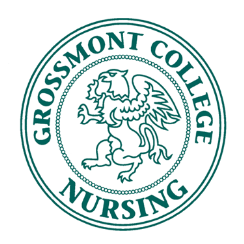 Attendance: Call to Order: President						Moved by: Jessica PhanSeconded by: Sarah MyersApproval of Agenda for:				 Seconded by:  AJ LlanesApproval of Minutes for: N/A					Moved by: Seconded by:Items to discuss:		  					Ongoing approved items (approved on 1/24/19)Welcome Breakfast first day of each semester (coffee, donuts, bananas, napkins, cups) New Student Orientation’s Breakfast and Lunch + supplies (cups, utensils, etc.)Family Day BBQ prior to the start of the Fall semester $200.00 donation to the Pinning account every semester-Already have the funds Pizza for 2nd CNSA meeting every semester-Remind Professor Babini to order pizzas a week in advanceBoard Officers Lunch Meeting prior to the beginning of each semester.Need approval on new items:Need to have 2/3 of members to approve the bylaws. Approve during first meeting? Survey monkey? -Decided on Survey monkey. Sarah will be in charge of setting it up.Thanksgiving’s Basket donation (Bags, gift cards, greeting cards, food items approximately $100.00 every Fall semester)-Approved. Prof. Ngo will distribute the donation list. A few students from each semester will bring list to the class to start the collection.Thanksgiving’s grams: Supplies (card stock paper, glue, stickers, candy bars) to make Thanksgiving’s grams for fundraiser (approximately $50.00 every Fall semester)-Approved. Will get together to make the grams.Supplies (felties, badge reel bases, glue) to make badge reels for fundraiser -ApprovedSupplies (bags, ties, labels) for bake sale fundraiser-ApprovedPlanning for Fall 2019 semester:Register CNSA as a club https://www.grossmont.edu/campus-life/clubs-orgs/default.aspx-Need 2 officers to complete quizzes. - Sarah Myers and Erin Strunz-Jessica will submit forms to ASGC and cc’d Prof. Ngo and Judy on the email.-Prof. Ngo will email the approved bylaws to the Dean of Student AffairsWelcome Breakfast on Monday August 19th 2019 7AM. Need coffee, donuts, bananas. Volunteers: AJ Llanes (donuts), Maileen Acevedo (bananas), Alexandra Marsh (coffee), and Kayla Strong.Board Officer representative at Faculty Meetings:Date TBA, need at least one officer at each meeting- Wednesday 8/14 1-1:30: AJ Llanes and Mariah Boelk- Wednesday 9/18 2-2:30: Jessica Phan- Wednesday 10/16 2-2:30: Erin Strunz- Wednesday 11/13 2-2:30: Mariah Boelk, Sarah MeyersCNSA-sponsored Volunteer Opportunity:Food Drive for Grossmont College Gizmo Kitchen- Very successful last semester, plan on doing it again this semester.  VICE PRESIDENTSpeakers:1st meeting 8/26/19, need parking code        2nd meeting 9/23/19, need parking code        3rd meeting 10/21/19, need parking code        4th meeting 11/18/19, need parking code        Ideas: RN with DUI, RN as Navy recruiter, School Nurse, Prison Nurse, Daniel Diaz resume/interview, travel nurse. Christie Almendarez will contact potential speakers.SECRETARY/ BREAKTHRU TO NURSING DIRECTOR A&P and Micro Classes – Contact biology department to research dates and times -Might try to incorporate grant for education about public health nursing-TBD as Judy will look into the grant information.-Kayla Strong will contact Professors from Grossmont and CuyamacaTREASURER/ FUNDRAISER DIRECTOR Starting account balance: $2,564.33Suggestions/Ideas for Fundraising: Bake Sale: Voted against Bake sale due to Thanksgiving grams.Thanksgiving’s Grams (note & candy bar for $2.00)Make date: Saturday 11/16 at 11:00 at Prof. Ngo’s HouseDeliver date: 11/18-11/22ACE Uniform donates $12.00 per jacket sold. Prof. Ngo will get more details. -Ace should donate money from previous purchases from 2 semesters.Plan to sell the Grossmont decals, tote bags, and shirts at the first CNSA meeting.MEMBERSHIP DIRECTORBenefit cards: all board members must have one. Membership rosterCOMMUNICATIONS DIRECTORMake Gizmo kitchen poster/food list-Mariah Boelk will email Erin Strunz the list of foods needed to make posters.Make order sheets for Thanksgiving’s gramsCOMMUNITY HEALTH/ACTIVITIES DIRECTOR Contact Susan Berry at susan.berry@gcccd.edu to obtain information regarding Gizmo kitchen (types of food, volunteer opportunities, etc.). Will set up a date for students to volunteer together. -Need to set a date to package the food.Make more badge reels? Yes, date TBD.ICC REPRESENTATIVESActivities Fair: No news from ICC at this time.Club Fair: No news from ICC at this time.Adjournment: Moved by: Jessica PhanSeconded by: Erin StrunzMeeting Adjourned at: 1229Executive BoardOfficers Fall 2019Present (Y / N)PresidentJessica PhanYVice PresidentChristie AlmendarezYSecretaryKayla StrongYTreasurer AJ Llanes                 YBoard of DirectorsFundraising DirectorAJ LlanesYBreakthrough to Nursing DirectorKayla StrongYMembership DirectorSarah MyersYCommunications DirectorErin StrunzYCommunity Health/Activities DirectorMariah BoelkYICC RepresentativeAlexandra MarshYICC RepresentativeMohammed RajabYICC RepresentativeMaileen AcevedoYAdvisorsProfessor Angela Ngo                 YProfessor Sarah BabiniNStudent Success Advisor Judy MedinaY